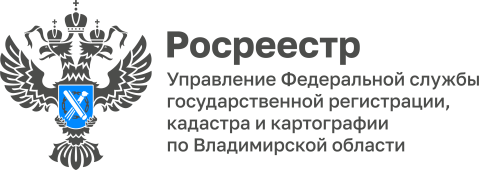 ПРЕСС-РЕЛИЗУправление Росреестра по Владимирской области информируето категорировании земельных участков и его практическом примененииСогласно положениям статьи 23 Федерального закона от 31.07.2021             № 248 «О государственном контроле (надзоре) и муниципальном контроле в Российской Федерации» (Закон № 248-ФЗ) контрольный (надзорный) орган для целей управления рисками причинения вреда (ущерба) при осуществлении государственного контроля (надзора), муниципального контроля относит объекты контроля к одной из следующих категорий риска причинения вреда (ущерба) (далее - категории риска): 1) чрезвычайно высокий риск;  2) высокий риск; 3) значительный риск; 4) средний риск; 5) умеренный риск; 6) низкий риск. Критерии риска должны учитывать тяжесть причинения вреда (ущерба) охраняемым законом ценностям и вероятность наступления негативных событий, которые могут повлечь причинение вреда (ущерба) охраняемым законом ценностям, а также учитывать добросовестность контролируемых лиц.Практическое значение учета рисков причинения вреда (ущерба) охраняемым законом ценностям при проведении контрольных (надзорных) мероприятий состоит в том, что виды и периодичность проведения плановых контрольных (надзорных) мероприятий в отношении объектов контроля, отнесенных к определенным категориям риска, зависят от категории риска, согласно положениям статьи 25 Закона № 248-ФЗ. Применительно к осуществлению государственного земельного контроля (надзора) критерии риска, виды контрольных (надзорных) мероприятий и периодичность их проведения установлены «Положением о федеральном государственном земельном контроле (надзоре)», утвержденным Постановлением Правительства РФ от 30.06.2021 № 1081 (Положение): - для земельных участков, отнесенных к категории среднего риска - не чаще чем один раз в 3 года и не реже чем один раз в 6 лет;- для земельных участков, отнесенных к категории умеренного риска - не чаще чем один раз в 5 лет и не реже чем один раз в 6 лет.В отношении земельных участков, отнесенных к категории низкого риска, плановые контрольные (надзорные) мероприятия не проводятся.Для целей категорирования земельных участков, применительно к государственному земельному надзору, осуществляемому Росреестром и его территориальными органами,  применяются следующие критерии:К категории среднего риска относятся:а) земельные участки, граничащие с земельными участками, предназначенными для захоронения и размещения отходов производства и потребления, размещения кладбищ;б) земельные участки, расположенные в границах или примыкающие к границе береговой полосы водных объектов общего пользования;в) земельные участки, подлежащие отнесению к категории среднего риска в соответствии с пунктом 4 настоящего документа.К категории умеренного риска относятся земельные участки:а) относящиеся к категории земель населенных пунктов и граничащие с землями и (или) земельными участками, относящимися к категории земель сельскохозяйственного назначения, земель лесного фонда, земель, особо охраняемых территорий и объектов, земель запаса;б) относящиеся к категории земель промышленности, энергетики, транспорта, связи, радиовещания, телевидения, информатики, земель для обеспечения космической деятельности, земель обороны, безопасности и земель иного специального назначения, за исключением земель, предназначенных для размещения автомобильных дорог, железнодорожных путей, трубопроводного транспорта, линий электропередач и граничащие с землями и (или) земельными участками, относящимися к категории земель сельскохозяйственного назначения;в) относящиеся к категории земель сельскохозяйственного назначения и граничащие с землями и (или) земельными участками, относящимися к категории земель населенных пунктов;г) земельные участки, подлежащие отнесению к категории умеренного риска в соответствии с пунктами 4 и 5 настоящего документа.К категории низкого риска относятся все иные земельные участки, не отнесенные к категориям среднего или умеренного риска.Начальник отдела государственного земельного надзора Денис Ломтев отметил: «По состоянию на 01 января 2023 государственными инспекторами по использованию и охране земель Управления Росреестра по Владимирской области были приняты решения об отнесении к категории среднего риска в 1267 земельных участков Владимирской области, к категории умеренного риска - 6599 земельных участков Владимирской области». Материал подготовлен Управлением Росреестра по Владимирской областиКонтакты для СМИУправление Росреестра по Владимирской областиг. Владимир, ул. Офицерская, д. 33-аОтдел организации, мониторинга и контроля(4922) 45-08-29(4922) 45-08-26